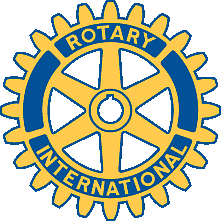 NAME __________________________________________ SEX ______ AGE _____ADDRESS ___________________________________________________________PHONE # _______________________ EMAIL ______________________________POST SECONDARY PLAN:COLLEGE/UNIVERSITY/TRADE-SCHOOL NAME: __________________________________________________________________ESTIMATED ANNUAL COST TO ATTEND? __________________________________________________________________PLANNED COLLEGE MAJOR OR CAREER GOAL: ___________________________________________________________________FATHERS NAME AND HIS OCCUPATION: ___________________________________________________________________MOTHERS NAME AND HER OCCUPATION:___________________________________________________________________WITH WHOM DOES THE APPLICANT LIVE: _________________________________WHAT ASSISTANCE IS RECEIVED FROM PUBLIC AGENCIES: ___________________________________________________________________EXPLAIN PAST OR CURRENT MILITARY SERVICE OF A PARENT:___________________________________________________________________NAMES, AGES, & GRADES (IF IN SCHOOL) OF EACH BROTHER AND SISTER:_________________________________________________________________________________________________________________________________________________________________________________________________________WHAT OTHER TYPES OF FINANCIAL AID HAVE YOU APPLIED FOR?_________________________________________________________________________________________________________________________________________________________________________________________________________WHAT COLLEGE/UNIVERSITY/TRADE SCHOOL HAVE YOU BEEN ACCEPTED TO:______________________________________________________________________________________________________________________________________LIST AND AWARDS, HONORS, OR EXTRACURRICULAR ACTIVITIES:_________________________________________________________________________________________________________________________________________________________________________________________________________SCHOOL & COMMUNITY ACTIVITIES:____________________________________________________________________________________________________________________________________________________________________________________________________________________________________________________________________________LIST TWO CHARACTER REFERENCES, ONE TEACHER AND ONE COMMUNITY MEMBER.NEITHER REFERENCE SHOULD BE RELATED TO YOU. ALSO ATTACH LETTERS OF RECOMMENDATIONS FROM EACH TO THIS APPLICATION.1._________________________________________________________________2. _________________________________________________________________   APPLICANTS MUST ATTACH THE FOLLOWING INFORMATION:            SCHOOL GUIDANCE REPORTS INCLUDING RANK IN CLASSGRADES AND GRADE POINT AVERAGEACT AND/OR SAT SCORESHIGH SCHOOL AND COLLEGE CLASSES COMPLETED WITH GRADESFUTURE PLANS:Tell us in your own words about your educational and career goals and your plans to accomplish them.What is your plan for financing your education?Include a statement as to why you need this scholarship?You may use an attached document for this if needed._________________________________________________________________________________________________________________________________________________________________________________________________________________________________________________________________________________________________________________________________________________________________________________________________________________________________________________________________________________________________________________________________________________________________________________________________________________________________________________________________________________________________________________________________________________________________________________________________________________________________________________________________________________________________________________________________________________________________________________________________________________________________________________________________________________________________________________________________________________________________________________________________________________________________________________________________________________________________________________________________APPLICANT SIGNATURE _________________________________________DATE: _______________________________________________________ APPLICATIONS WILL BE DUE BY APRIL 12, 2021           MAIL TO: BILL STEVENS, P.O.BOX 735, CADIZ, KY. 42211           EMAIL   bill@gocadiz.com